Queen Drea Voice-Loops N EffectsQueen Drea Voice-Loops N Effects (°1969, Chicago, United States) creates conceptual soundscapes. By applying a poetic and often metaphorical language to her lyrics and compositions, she tries to approach a wide scale of subjects in a multi-layered way and likes to involve the audience in conversation as they accompany her on her musical journey.  Her performances directly respond to the surrounding environment and uses everyday experiences from the artist as a starting point. Often these are framed instances that would go unnoticed in their original context. With a conceptual approach, her works references love, pain, the feeling of not being “enough as a form of resistance against the logic of the “Normalcy” box people try to put her in.Her works demonstrate how life extends beyond its own subjective limits and often tells a story about the effects of putting limits on one’s self in favor of fulfilling someone else’s expectations. Sometimes her poems and lyrics challenge the binaries we continually reconstruct between self and other, between our own ‘cannibal’ and ‘civilized’ selves. Queen Drea wants to amplify the astonishment of the spectator by creating compositions or settings that generate tranquil poetic images that balance on the edge of recognition and alienation.Queen Drea’s compositions appear as dreamlike images in which fiction and reality meet, well-known tropes merge, meanings shift, past and present fuse. Time and memory always play a key role. By referencing romanticism, dark humor and symbolism, she creates work through labor-intensive processes which can be seen explicitly as a personal exorcism ritual.  Queen Drea Voice-Loops N Effects currently lives, works and plays in the Twin Cities. 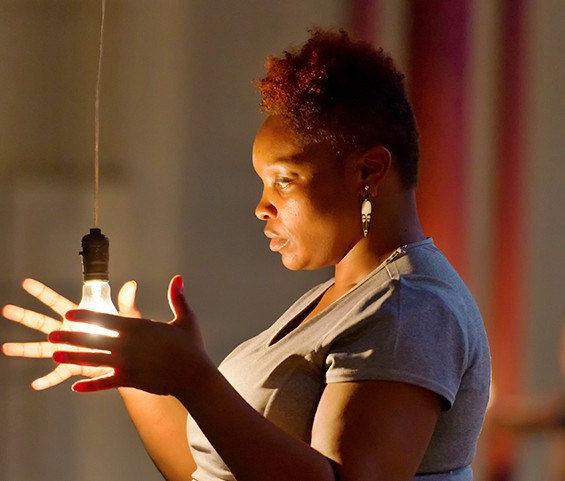 